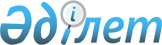 О внесении изменений и дополнений в приказ Министра финансов Республики Казахстан от 11 июля 2006 года N 253 "О некоторых вопросах проведения легализации имущества в налоговых органах"Приказ Министра финансов Республики Казахстан от 23 ноября 2006 года N 454. Зарегистрирован в Министерстве юстиции Республики Казахстан 2 декабря 2006 года N 4470



      

ПРИКАЗЫВАЮ:





      1. Внести в 
 приказ 
 Министра финансов Республики Казахстан от 11 июля 2006 года N 253 "О некоторых вопросах проведения легализации имущества в налоговых органах" (зарегистрированный в Реестре государственной регистрации нормативных правовых актов Республики Казахстан за N 4288, опубликованный в "Юридической газете" от 19 июля 2006 года N 132 (1112), с дополнениями и изменениями, внесенными 
 приказом 
 Министра финансов Республики Казахстан от 29 августа 2006 года N 331 "О внесении дополнений и изменений в приказ Министра финансов Республики Казахстан от 11 июля 2006 года N 253 "О некоторых вопросах проведения легализации имущества в налоговых органах", зарегистрированный в Реестре государственной регистрации нормативных правовых актов Республики Казахстан за N 4387, опубликованный в "Юридической газете" от 22 сентября 2006 года, N 170(1150)) следующие изменения и дополнения:



      в пункте 6 слово "апреля" заменить словом "июля";



      в 
 Инструкции 
 по проведению легализации имущества в налоговых органах, утвержденной указанным приказом:



      подпункт 1) пункта 3 дополнить словами ", за исключением денег, легализуемых физическими лицами";



      в пункте 5 слово "заявители" заменить словами "субъекты легализации имущества (далее - заявители)";



      в пункте 6 слова "(далее - заявители)" исключить;



      в пункте 7 слова "30 декабря 2006 года" заменить словами "1 апреля 2007 года";



      подпункт 1) пункта 9 изложить в следующей редакции:



      "1) для легализации денег юридическими лицами:



      заявление на проведение легализации имущества (далее - заявление) в 2-х экземплярах по форме согласно приложению 2 к настоящему Закону;



      документов, подтверждающих уплату сбора за легализацию имущества (далее - сбор);



      нотариально засвидетельствованной копии устава (положения), свидетельства о государственной регистрации юридического лица, свидетельства налогоплательщика и документов, подтверждающих полномочия представителя юридического лица;



      документа, выданного банком второго уровня либо иностранным банком, подтверждающего наличие предъявленной к легализации суммы денег;";



      абзац третий подпункта 2) пункта 9 изложить в следующей редакции:



      "документов, подтверждающих уплату сбора. В случае легализации физическими и юридическими лицами Республики Казахстан, местом жительства и соответственно местом нахождения которых являются сельские населенные пункты, уплата сбора не производится;";



      абзац третий подпункта 3) пункта 9 изложить в следующей редакции:



      "документов, подтверждающих уплату сбора. В случае легализации физическими и юридическими лицами Республики Казахстан, местом жительства и соответственно местом нахождения которых являются сельские населенные пункты, уплата сбора не производится;";



      абзац третий подпункта 4) пункта 9 изложить в следующей редакции:



      "документов, подтверждающих уплату сбора. В случае легализации физическими и юридическими лицами Республики Казахстан, местом жительства и соответственно местом нахождения которых являются сельские населенные пункты, уплата сбора не производится;";



      абзац третий подпункта 5) пункта 9 изложить в следующей редакции:



      "документов, подтверждающих уплату сбора. В случае легализации физическими и юридическими лицами Республики Казахстан, местом жительства и соответственно местом нахождения которых являются сельские населенные пункты, уплата сбора не производится;";



      в абзаце третьем подпункта 6) пункта 9:



      слова "за легализацию имущества (далее - сбор)" исключить;



      перед словом "уплата"" дополнить словами ", а также в случае легализации физическими и юридическими лицами Республики Казахстан, местом жительства и соответственно местом нахождения которых являются сельские населенные пункты,";



      в пункте 23 слова "субъекта легализации по сбору за легализацию имущества" заменить словами "заявителей по сбору";



      в пункте 24 слова "за легализацию имущества" исключить;



      в абзаце втором пункта 24 слова "Субъекты легализации" заменить словом "Заявители".




      2. Налоговому комитету Министерства финансов Республики Казахстан (Рахметов Н.К.) направить настоящий приказ на государственную регистрацию в Министерство юстиции Республики Казахстан.




      3. Настоящий приказ вводится в действие со дня официального опубликования.


      Министр финансов




      Республики Казахстан


					© 2012. РГП на ПХВ «Институт законодательства и правовой информации Республики Казахстан» Министерства юстиции Республики Казахстан
				